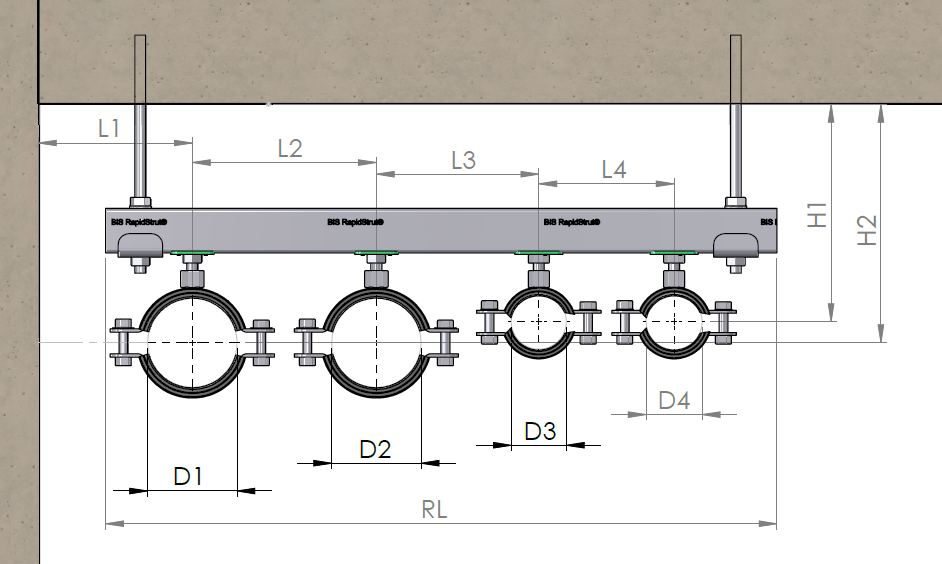 Essential information* Essential information* Essential information* Essential information* Essential information* Essential information* Essential information* Essential information* Essential information*   Specific details for pipe support, for rail selecting software  Specific details for pipe support, for rail selecting software  Specific details for pipe support, for rail selecting software  Specific details for pipe support, for rail selecting software  Specific details for pipe support, for rail selecting software  Specific details for pipe support, for rail selecting software  Specific details for pipe support, for rail selecting software  Specific details for pipe support, for rail selecting software  Specific details for pipe support, for rail selecting softwareSubstrate material (C25 concrete Etc)*:Substrate material (C25 concrete Etc)*:Substrate material (C25 concrete Etc)*:Pipe NO.Pipe OD (D1,D2,etc) *Insulation thickness(If applicable)Insulation thickness(If applicable)Distance from centre of pipe to next (L2,L3,etc).*Material of pipe *(Metal, plastic, etc)Weight per meter of pipeKg/m /…/ N/mExpansion?Or Running TemperatureLength of rail (RL)*Pipe 1Pipe 2Pipe 3Pipe 4Pipe 5For additional pipework please fill out a second sheet and attach in reference.For additional pipework please fill out a second sheet and attach in reference.For additional pipework please fill out a second sheet and attach in reference.For additional pipework please fill out a second sheet and attach in reference.For additional pipework please fill out a second sheet and attach in reference.For additional pipework please fill out a second sheet and attach in reference.For additional pipework please fill out a second sheet and attach in reference.For additional pipework please fill out a second sheet and attach in reference.For additional pipework please fill out a second sheet and attach in reference.Additional information to complete mark upAdditional information to complete mark upAny other Requirements - Support environment (Swimming pool Etc.)Distance from pipework to ceiling (H1,H2,etc). *H1:           H2:            H5:       H2:           H4:            H6:       Distance between pipework spans(If specified).